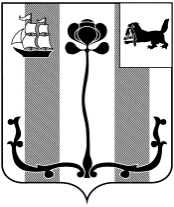 Российская ФедерацияИркутская область ДУМА ШЕЛЕХОВСКОГО МУНИЦИПАЛЬНОГО РАЙОНАР Е Ш Е Н И ЕО внесении изменений в решение Думы Шелеховского муниципальногорайона от 24.11.2022 № 43-рд  На основании предложений главы г. Шелехова Тенигина А.Ю., в соответствии с Федеральным законом от 28.12.2009 № 381-ФЗ «Об основах государственного регулирования торговой деятельности в Российской Федерации», Федеральным законом от 06.10.2003 № 131-ФЗ «Об общих принципах организации местного самоуправления в Российской Федерации», п. 18 приказа Службы потребительского рынка и лицензирования Иркутской области от 20.01.2011 №  3-спр «Об утверждении Порядка разработки и утверждения органами местного самоуправления муниципальных образований Иркутской области схемы размещения нестационарных торговых объектов», руководствуясь ст. ст. 24, 25 Устава Шелеховского района, Д У М А  Р Е Ш И Л А:Внести в решение Думы Шелеховского муниципального района от 24.11.2022 № 43-рд «Об утверждении Схемы размещения нестационарных торговых объектов на территории Шелеховского района» следующие изменения: в пункте 4 приложения 1:а) слово «тонар» заменить словом «павильон»;б) цифру «8» заменить цифрами «20»;пункт 4 приложения 2 изложить в следующей редакции:«4. Нестационарный торговый объект, местоположение которого:город Шелехов, 1 микрорайон, в районе отделения «Сбербанк».Павильон, площадь земельного участка 20 кв.м.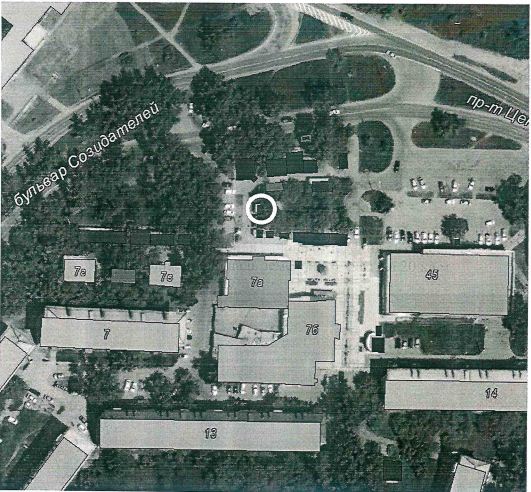 
».2. Администрации Шелеховского муниципального района в течение 5 рабочих дней со дня утверждения настоящего решения направить его в Службу потребительского рынка и лицензирования Иркутской области в установленном порядке.3. Настоящее решение подлежит официальному опубликованию в газете «Шелеховский вестник» и размещению на официальном сайте Администрации Шелеховского муниципального района в информационно-телекоммуникационной сети «Интернет».Принято на 2 заседании ДумыОт 28.09.2023 № 31-рд«28» сентября 2023 годаКоординаты в системе МСК-38Координаты в системе МСК-38Координаты в системе МСК-38№XYН1376378.883320741.91Н2376378.813320745.91НЗ376383.813320746.00Н4376383.883320742.00Н1376378.883320741.91Председатель Думы Шелеховского муниципального района                    И.о. Мэра Шелеховского           муниципального района__________А.Н. Солдатенко ______________ С.М. Краснов